M`HDIL Company , MUMBAI INDIACompleted Project in (G+12), 2-Buildings and Infrastructures) Housing complex ANDHERI, MUMBAIClient: HDIL.Consultant: M/s LOKHANDWALA.Completed Project in (G+1), 2-Buildings snack bar steel structure and finishing project, and 11 government saudi aramco school, maintenance, renovation work ) at Dammam,khobar, alhasa location Date Of Birth		:	08th NOVEMBER 1990Nationality		:	IndianMarital Status		:	UNMARRIEDLanguages Known	:	English, Hindi & URDU, little Arabic Sakib  Project Engineer (Civil) Mobile: C/o 0501685421 E-mail: sakib.379039@2freemail.com  Sakib  Project Engineer (Civil) Mobile: C/o 0501685421 E-mail: sakib.379039@2freemail.com 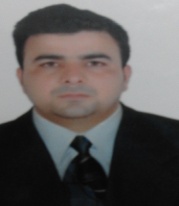 PROFILE SUMMARYA qualified  diploma in Civil  Engineering professional with 7+years of experience Gulf Experience:5Years–(4year OMAN ALTURKI ENTERPRISES,16month.worked with alnassarcontracting company contract with saudi aramco, 1years in HDil,Construction kurla contract with sumaithi contractors  Mumbai india) Talented and experienced in Site executionConstruction of Project Management coupled with professional skill in contracts management site management and project planning BBS Bar Bending schedule in excel sheet AutoCAD shop drawing preparation, surveying structure, ironmongery work for Door, window terrazzo porcelain tile raised flooring tile false ceiling work,asper schedule plaster work as per method specification and grc,arch design parapet  waterproofing work,exeternal ,internal guide to  support provision for program of finishing work,glass reinforcement.Grc.Grp work layout fabrication installed Grc .Grp window.Arch.clading stone at site  preparation of finishing shop drawing as per client, consultant  approval.Recorded success on office building projects Execution with hands on experience in civil services executing.Responsible for the coordination of all MEP services with civil works for smooth progress of the projectMonitor the subcontractor submittals, ensuring that shop drawings and material submittals are submitted according to schedules and prioritiesResponsible for reviewing and checking civil subcontractors’ material submittals, shop drawings submittals and method statements submittals as per consultant’s design drawings and contract specifications prior to forwarding to the consultant for approval. Attend weekly coordination / progress meetings with client representative, consultant and other subcontractor.Highlight to the consultant any discrepancy between consultant’s drawings and specification by raising an RFI.Monitoring MEP work progress as per the project’s program.Arrange inspection request for consultant’s approval of various Civil / MEP works.Do a regular site visits to ensure that installations are according to the approved shop drawings, materials using on site are approved and installation standards are maintained as per the approved method statements.Checking and verifying subcontractor’s variation claims before forwarding to the consultant for approval.Monitoring various civil works and as per MEP contractor requirement fulfill the as per project requirement.Seeks challenging position in construction industry to share and enrich civil / MEP service, site execution skills.Dedicated to the primary project objectives of Project Management. timely completion with emphasis on quality and safety. PROFILE SUMMARYA qualified  diploma in Civil  Engineering professional with 7+years of experience Gulf Experience:5Years–(4year OMAN ALTURKI ENTERPRISES,16month.worked with alnassarcontracting company contract with saudi aramco, 1years in HDil,Construction kurla contract with sumaithi contractors  Mumbai india) Talented and experienced in Site executionConstruction of Project Management coupled with professional skill in contracts management site management and project planning BBS Bar Bending schedule in excel sheet AutoCAD shop drawing preparation, surveying structure, ironmongery work for Door, window terrazzo porcelain tile raised flooring tile false ceiling work,asper schedule plaster work as per method specification and grc,arch design parapet  waterproofing work,exeternal ,internal guide to  support provision for program of finishing work,glass reinforcement.Grc.Grp work layout fabrication installed Grc .Grp window.Arch.clading stone at site  preparation of finishing shop drawing as per client, consultant  approval.Recorded success on office building projects Execution with hands on experience in civil services executing.Responsible for the coordination of all MEP services with civil works for smooth progress of the projectMonitor the subcontractor submittals, ensuring that shop drawings and material submittals are submitted according to schedules and prioritiesResponsible for reviewing and checking civil subcontractors’ material submittals, shop drawings submittals and method statements submittals as per consultant’s design drawings and contract specifications prior to forwarding to the consultant for approval. Attend weekly coordination / progress meetings with client representative, consultant and other subcontractor.Highlight to the consultant any discrepancy between consultant’s drawings and specification by raising an RFI.Monitoring MEP work progress as per the project’s program.Arrange inspection request for consultant’s approval of various Civil / MEP works.Do a regular site visits to ensure that installations are according to the approved shop drawings, materials using on site are approved and installation standards are maintained as per the approved method statements.Checking and verifying subcontractor’s variation claims before forwarding to the consultant for approval.Monitoring various civil works and as per MEP contractor requirement fulfill the as per project requirement.Seeks challenging position in construction industry to share and enrich civil / MEP service, site execution skills.Dedicated to the primary project objectives of Project Management. timely completion with emphasis on quality and safety. PROFILE SUMMARYA qualified  diploma in Civil  Engineering professional with 7+years of experience Gulf Experience:5Years–(4year OMAN ALTURKI ENTERPRISES,16month.worked with alnassarcontracting company contract with saudi aramco, 1years in HDil,Construction kurla contract with sumaithi contractors  Mumbai india) Talented and experienced in Site executionConstruction of Project Management coupled with professional skill in contracts management site management and project planning BBS Bar Bending schedule in excel sheet AutoCAD shop drawing preparation, surveying structure, ironmongery work for Door, window terrazzo porcelain tile raised flooring tile false ceiling work,asper schedule plaster work as per method specification and grc,arch design parapet  waterproofing work,exeternal ,internal guide to  support provision for program of finishing work,glass reinforcement.Grc.Grp work layout fabrication installed Grc .Grp window.Arch.clading stone at site  preparation of finishing shop drawing as per client, consultant  approval.Recorded success on office building projects Execution with hands on experience in civil services executing.Responsible for the coordination of all MEP services with civil works for smooth progress of the projectMonitor the subcontractor submittals, ensuring that shop drawings and material submittals are submitted according to schedules and prioritiesResponsible for reviewing and checking civil subcontractors’ material submittals, shop drawings submittals and method statements submittals as per consultant’s design drawings and contract specifications prior to forwarding to the consultant for approval. Attend weekly coordination / progress meetings with client representative, consultant and other subcontractor.Highlight to the consultant any discrepancy between consultant’s drawings and specification by raising an RFI.Monitoring MEP work progress as per the project’s program.Arrange inspection request for consultant’s approval of various Civil / MEP works.Do a regular site visits to ensure that installations are according to the approved shop drawings, materials using on site are approved and installation standards are maintained as per the approved method statements.Checking and verifying subcontractor’s variation claims before forwarding to the consultant for approval.Monitoring various civil works and as per MEP contractor requirement fulfill the as per project requirement.Seeks challenging position in construction industry to share and enrich civil / MEP service, site execution skills.Dedicated to the primary project objectives of Project Management. timely completion with emphasis on quality and safety. STRENGTHSSTRENGTHSSTRENGTHSConstruction-Contracting industry knowhowEngineering team supervision-managementEngineering team supervision-managementSub-contractors and site team coordinationGood Technical Correspondence AbilitiesGood Technical Correspondence AbilitiesClient-Contractor-Consultant CoordinationAbility to handle fast track projectsCompletion of work against targets and Inspection approvalsExcellent Planning and Problem Solving SkillsKnowledge of MEP activities in building constructionCapable of heading the project taking full responsibilityExcellent Planning and Problem Solving SkillsKnowledge of MEP activities in building constructionCapable of heading the project taking full responsibilityQUALIFICATIONSDiploma in Civil Engineering MUMBAI (first Class) – 2010Diploma in Civil Engineering MUMBAI (first Class) – 2010Diploma in Civil Engineering MUMBAI (first Class) – 2010Diploma in Civil Engineering MUMBAI (first Class) – 2010Diploma in Civil Engineering MUMBAI (first Class) – 2010WORK HISTORY  Civil site Engineer (Site Execution).January 2018 Present  AlTurki enterprises LLC OMAN  residential & commercial project,From July 2012 to SEPTEMBER 2015 working as  CIVIL SITE  ENGINEER in ALTURKI ENTERPRISES LLC, OMAN   From AUGUST 2010 to JUNE  2012 worked as SITE CIVIL ENGINEER in HDIL Mumbai, India,From 2nd august 2016 to 10 January 2018 worked with alnassar Saudi aramco PROVEN EXPERTISE. Review & Ensure Site Progress as per approved program in Liaison with CLIENT, ConsultantResponsible for the preparation and submission of shop drawings bar bending schedule,Supervision and Installation of electrical equipments in guidance of my superiors.Work Allocation as per our program.Ensuring daily activities are as per the schedule.Prepare Method Statements for proper installation and testing of civil works and materials for the site operatives to follow.       Ensuring that shop drawings and materials are submitted according to schedules and prioritiesResponsible for the material quantity take off and preparation of material request.Monitor and review the progress of site works and co-ordinate with other Services.. Review & Ensure Site Progress as per approved program in Liaison with CLIENT, ConsultantResponsible for the preparation and submission of shop drawings bar bending schedule,Supervision and Installation of electrical equipments in guidance of my superiors.Work Allocation as per our program.Ensuring daily activities are as per the schedule.Prepare Method Statements for proper installation and testing of civil works and materials for the site operatives to follow.       Ensuring that shop drawings and materials are submitted according to schedules and prioritiesResponsible for the material quantity take off and preparation of material request.Monitor and review the progress of site works and co-ordinate with other Services.. Review & Ensure Site Progress as per approved program in Liaison with CLIENT, ConsultantResponsible for the preparation and submission of shop drawings bar bending schedule,Supervision and Installation of electrical equipments in guidance of my superiors.Work Allocation as per our program.Ensuring daily activities are as per the schedule.Prepare Method Statements for proper installation and testing of civil works and materials for the site operatives to follow.       Ensuring that shop drawings and materials are submitted according to schedules and prioritiesResponsible for the material quantity take off and preparation of material request.Monitor and review the progress of site works and co-ordinate with other Services.. Review & Ensure Site Progress as per approved program in Liaison with CLIENT, ConsultantResponsible for the preparation and submission of shop drawings bar bending schedule,Supervision and Installation of electrical equipments in guidance of my superiors.Work Allocation as per our program.Ensuring daily activities are as per the schedule.Prepare Method Statements for proper installation and testing of civil works and materials for the site operatives to follow.       Ensuring that shop drawings and materials are submitted according to schedules and prioritiesResponsible for the material quantity take off and preparation of material request.Monitor and review the progress of site works and co-ordinate with other Services.. Review & Ensure Site Progress as per approved program in Liaison with CLIENT, ConsultantResponsible for the preparation and submission of shop drawings bar bending schedule,Supervision and Installation of electrical equipments in guidance of my superiors.Work Allocation as per our program.Ensuring daily activities are as per the schedule.Prepare Method Statements for proper installation and testing of civil works and materials for the site operatives to follow.       Ensuring that shop drawings and materials are submitted according to schedules and prioritiesResponsible for the material quantity take off and preparation of material request.Monitor and review the progress of site works and co-ordinate with other Services.TURNKEY PROJECTSALTURKI ENTERPRISES LLC OMAN Completed  Project in (G+2,) fast track project presently completed 08-Buildings and 3 Utility Building including substations, Chiller yard, and Infrastructures like,  excavation, Asphalt road crossing sleeve and encasement, and Drainage system- Multiple Buildings,) commercial complexClient: ROYAL GUARD OF OMAN.Consultant: ARCOP.Completed project in RGO, SEEB, MUSCAT  PRJECT COST :11,281,594 OMANI RIYAL   ALTURKI ENTERPRISES LLC OMAN Completed  Project in (G+2,) fast track project presently completed 08-Buildings and 3 Utility Building including substations, Chiller yard, and Infrastructures like,  excavation, Asphalt road crossing sleeve and encasement, and Drainage system- Multiple Buildings,) commercial complexClient: ROYAL GUARD OF OMAN.Consultant: ARCOP.Completed project in RGO, SEEB, MUSCAT  PRJECT COST :11,281,594 OMANI RIYAL   ALTURKI ENTERPRISES LLC OMAN Completed  Project in (G+2,) fast track project presently completed 08-Buildings and 3 Utility Building including substations, Chiller yard, and Infrastructures like,  excavation, Asphalt road crossing sleeve and encasement, and Drainage system- Multiple Buildings,) commercial complexClient: ROYAL GUARD OF OMAN.Consultant: ARCOP.Completed project in RGO, SEEB, MUSCAT  PRJECT COST :11,281,594 OMANI RIYAL   ALTURKI ENTERPRISES LLC OMAN Completed  Project in (G+2,) fast track project presently completed 08-Buildings and 3 Utility Building including substations, Chiller yard, and Infrastructures like,  excavation, Asphalt road crossing sleeve and encasement, and Drainage system- Multiple Buildings,) commercial complexClient: ROYAL GUARD OF OMAN.Consultant: ARCOP.Completed project in RGO, SEEB, MUSCAT  PRJECT COST :11,281,594 OMANI RIYAL   ALTURKI ENTERPRISES LLC OMAN Completed  Project in (G+2,) fast track project presently completed 08-Buildings and 3 Utility Building including substations, Chiller yard, and Infrastructures like,  excavation, Asphalt road crossing sleeve and encasement, and Drainage system- Multiple Buildings,) commercial complexClient: ROYAL GUARD OF OMAN.Consultant: ARCOP.Completed project in RGO, SEEB, MUSCAT  PRJECT COST :11,281,594 OMANI RIYAL   IT SKILLSKnowledge of MS WORD, AutoCAD 2007.2009,2012Excellent knowledge in MS office ,BBS,BOQ Excel& AUTOCAD, primavera, Saudi driving       license .Additional Saudi aramco driving license, work permit receiver from AramcoKnowledge of MS WORD, AutoCAD 2007.2009,2012Excellent knowledge in MS office ,BBS,BOQ Excel& AUTOCAD, primavera, Saudi driving       license .Additional Saudi aramco driving license, work permit receiver from AramcoKnowledge of MS WORD, AutoCAD 2007.2009,2012Excellent knowledge in MS office ,BBS,BOQ Excel& AUTOCAD, primavera, Saudi driving       license .Additional Saudi aramco driving license, work permit receiver from AramcoKnowledge of MS WORD, AutoCAD 2007.2009,2012Excellent knowledge in MS office ,BBS,BOQ Excel& AUTOCAD, primavera, Saudi driving       license .Additional Saudi aramco driving license, work permit receiver from AramcoKnowledge of MS WORD, AutoCAD 2007.2009,2012Excellent knowledge in MS office ,BBS,BOQ Excel& AUTOCAD, primavera, Saudi driving       license .Additional Saudi aramco driving license, work permit receiver from AramcoPERSONAL DETAILS